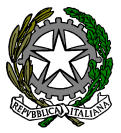 Ministero delle Infrastrutture e dei TrasportiDipartimento per le infrastrutture, i sistemi informativi e statisticiDirezione Generale per le dighe e le infrastrutture idriche ed elettricheUfficio tecnico per le dighe di ………………..DIGA DI ………………. (N. ARCH. ……………………..)PROGETTO ESECUTIVO STRUTTURALE DI MIGLIORAMENTO SISMICO/ADEGUAMENTO SISMICO/DEMOLIZIONE RICOSTRUZIONE OPERE ACCESSORIE ASSIMILABILI ALLE COSTRUZIONI CIVILI………………..VERBALE ISTRUTTORIOin data ….presso ……….[INDICAZIONI PER LA REDAZIONE]PREMESSATitolo del progetto, classificazione [riparazione locale, miglioramento sismico, adeguamento sismico, demolizione e ricostruzione, nota di presentazione del Concessionario del progetto, protocollo di acquisizione dell’Ufficio]. Breve descrizione dell’opera [ubicazione rispetto al corpo diga, epoca presunta di costruzione, tipologia e caratteristiche funzionali e costruttive].DOCUMENTAZIONE PERVENUTA	Elenco elaborati pervenuti.PRESENTI	Per l’UTD di ……….. 	: …………………………….Per il Concessionario 	: ……………………………. (in qualità di ………………. )ASPETTI ESAMINATI in contraddittorio [compilare per la parte di interesse e annotare eventuali osservazioni d’ufficio e dichiarazioni / controdeduzioni del concessionario e dei progettisti]Completezza e regolarità formale della documentazione ………………………………………..………………………………………..………………………… ………………………………………..………………………………………..………………………… ………………………………………..………………………………………..………………………… Azione sismica ………………………………………..………………………………………..………………………… ………………………………………..………………………………………..………………………… ………………………………………..………………………………………..…………………………Sviluppo del progetto di intervento [§ 8.7.5 delle NTC2018] ………………………………………..………………………………………..………………………… ………………………………………..………………………………………..………………………… ………………………………………..………………………………………..………………………… Coerenza dell’impostazione progettuale con le evidenze degli accertamenti e con le NTC ………………………………………..………………………………………..………………………… ………………………………………..………………………………………..………………………… ………………………………………..………………………………………..…………………………Chiarezza e mutua coerenza degli elaborati grafici………………………………………..………………………………………..………………………… ………………………………………..………………………………………..………………………… ………………………………………..………………………………………..…………………………azioni correttive richieste[con riferimento ai punti sopra indicati specificare eventuali azioni correttive richieste ed eventualmente la relativa tempistica]………………………………………..………………………………………..………………………… ………………………………………..………………………………………..………………………… ………………………………………..………………………………………..…………………………li …., xx/yy/202xI presenti:per l’UTD: ………………per il Concessionario: …………………